Об изменений ( переадресации) адресного хозяйства на территории Чепкас -Никольского сельского поселения Шемуршинского района Чувашской Республики	По итогам инвентаризации адресного хозяйства на территории Чепкас -Никольского сельского поселения Шемуршинского района Чувашской Республики:                                   ПОСТАНОВЛЯЮ:1.Внести соответствующие изменения (переадресации) адресного хозяйства на территории  Чепкас -Никольского сельского поселения Шемуршинского района Чувашской Республики следующих хозяйств( приложение №1 );2.Настоящее постановление вступает в силу со дня его подписания.Глава Чепкас -Никольского сельского поселения Шемуршинского района Чувашской Республики			 Л.Н.ПетроваОб изменений ( переадресации) адресного хозяйства на территории Чепкас -Никольского сельского поселения Шемуршинского района Чувашской Республики	По итогам инвентаризации адресного хозяйства на территории Чепкас -Никольского сельского поселения Шемуршинского района Чувашской Республики:                                   ПОСТАНОВЛЯЮ:1.Внести соответствующие изменения (переадресации) адресного хозяйства на территории  Чепкас -Никольского сельского поселения Шемуршинского района Чувашской Республики следующих хозяйств( приложение №1 );2.Настоящее постановление вступает в силу со дня его подписания.Глава Чепкас -Никольского сельского поселения Шемуршинского района Чувашской Республики			 Л.Н.ПетроваО внесении изменений в постановление администрации Чепкас-Никольского сельского поселенияот 18 августа 2017 года № 26             В целях приведения нормативно-правовых актов администрации  Чепкас-Никольского сельского поселения Шемуршинского района Чувашской Республики в соответствие с действующим законодательством Российской Федерации и на основании экспертного заключения № 1356/2017 от 10.11.2017 г. Чепкас-Никольское сельское поселение Шемуршинского района Чувашской Республики постановляет:           1. Внести в постановление администрации Чепкас-Никольского сельского поселения Шемуршинского района Чувашской Республики от 18 августа 2017 года № 26 «Об утверждении Порядка получения муниципальными служащими, замещающими должности муниципальной службы в администрации муниципального района, разрешения представителя нанимателя (работодателя) на участие на безвозмездной основе в управлении общественной организацией (кроме политической партии), жилищным, жилищно-строительным, гаражным кооперативами, садоводческим, огородническим, дачным потребительским кооперативами, товариществом собственников недвижимости в качестве единоличного исполнительного органа или вхождение в состав их коллегиальных органов управления» следующие изменения:            наименование постановления изложить в следующей редакции:           «Об утверждении Порядка получения муниципальными служащими, замещающими должности муниципальной службы в администрации Чепкас-Никольского сельского поселения Шемуршинского района Чувашской Республики, разрешения представителя нанимателя (работодателя) на участие на безвозмездной основе в управлении общественной организацией (кроме политической партии), жилищным, жилищно-строительным, гаражным кооперативами, садоводческим, огородническим, дачным потребительским кооперативами, товариществом собственников недвижимости в качестве единоличного исполнительного органа или вхождение в состав их коллегиальных органов управления»;           пункт 1 изложить в следующей редакции:          «1.Утвердить прилагаемый Порядок получения муниципальными служащими, замещающими должности муниципальной службы в администрации Чепкас-Никольского сельского поселения Шемуршинского района Чувашской Республики, разрешения представителя нанимателя (работодателя) на участие на безвозмездной основе в управлении общественной организацией (кроме политической партии), жилищным, жилищно-строительным, гаражным кооперативами, садоводческим, огородническим, дачным потребительским кооперативами, товариществом собственников недвижимости в качестве единоличного исполнительного органа или вхождение в состав их коллегиальных органов управления.»;             наименование Порядка изложить в следующей редакции:            «Порядок получения муниципальными служащими, замещающими должности муниципальной службы в администрации Чепкас-Никольского сельского поселения Шемуршинского района Чувашской Республики, разрешения представителя нанимателя (работодателя) на участие на безвозмездной основе в управлении общественной организацией (кроме политической партии), жилищным, жилищно-строительным, гаражным кооперативами, садоводческим, огородническим, дачным потребительским кооперативами, товариществом собственников недвижимости в качестве единоличного исполнительного органа или вхождение в состав их коллегиальных органов управления»;            пункт 1 Порядка изложить в следующей редакции:«1. Настоящим Порядком регламентируется порядок получения муниципальными служащими, замещающими должности муниципальной службы в администрации Чепкас-Никольского сельского поселения Шемуршинского района Чувашской Республики (далее – муниципальные служащие), разрешения   представителя    нанимателя (работодателя) на участие на безвозмездной основе в управлении общественной организацией (кроме политической партии), жилищным, жилищно-строительным, гаражным кооперативами, садоводческим, огородническим, дачным потребительским кооперативами, товариществом собственников недвижимости в качестве единоличного исполнительного органа или вхождение в состав их коллегиальных органов управления (далее – участие в управлении некоммерческой организацией).»;            пункт 2 Порядка изложить в следующей редакции:            «2. Участие в управлении некоммерческой организацией не должно приводить к конфликту интересов или возможности возникновения конфликта интересов при замещении должностей муниципальной службы в администрации Чепкас-Никольского сельского поселения Шемуршинского района Чувашской Республики.»;            Нумерационный  заголовок Приложении № 1 изложить в следующей редакции:            «Приложение № 1 к Порядку получения муниципальными, замещающими должности муниципальной службы в администрации Чепкас-Никольского сельского поселения Шемуршинского района Чувашской Республики, разрешения представителя нанимателя (работодателя) на участие на безвозмездной основе в управлении общественной организацией (кроме политической партии), жилищным, жилищно-строительным, гаражным кооперативами, садоводческим, огородническим, дачным потребительским кооперативами, товариществом собственников недвижимости в качестве единоличного исполнительного органа или вхождение в состав их коллегиальных органов управления»;           Нумерационный  заголовок Приложении № 2 изложить в следующей редакции:           «Приложение № 2 к Порядку получения муниципальными, замещающими должности муниципальной службы в администрации Чепкас-Никольского сельского поселения Шемуршинского района Чувашской Республики, разрешения представителя нанимателя (работодателя) на участие на безвозмездной основе в управлении общественной организацией (кроме политической партии), жилищным, жилищно-строительным, гаражным кооперативами, садоводческим, огородническим, дачным потребительским кооперативами, товариществом собственников недвижимости в качестве единоличного исполнительного органа или вхождение в состав их коллегиальных органов управления».            2.    Контроль за выполнение настоящего постановления оставляю за собой.3. Настоящее постановление вступает в силу после его официального опубликования.Глава Чепкас-Никольскогосельского поселения                                                                                    Л.Н. ПетроваВ соответствии с частью 3 статьи 33 Федерального закона от 8.11.2007г.  N 257-ФЗ "Об автомобильных дорогах и о дорожной деятельности в Российской Федерации и о внесении изменений в отдельные законодательные акты Российской Федерации", постановлением Кабинета Министров Чувашской Республики от 30.12.2008 г. N 415 "О нормативах финансовых затрат, Правилах расчета размера ассигнований из республиканского бюджета Чувашской Республики на капитальный ремонт, ремонт и содержание автомобильных дорог общего пользования регионального и межмуниципального значения в Чувашской Республике и порядке их содержания и ремонта" администрация Чепкас-Никольского сельского поселения Шемуршинского района постановляет:1. Установить:нормативы финансовых затрат на капитальный ремонт, ремонт и содержание автомобильных дорог общего пользования в Чепкас-Никольском сельском поселении V категории (далее - нормативы финансовых затрат) в следующих размерах (в прогнозных ценах  2016 года):11849 тыс. рублей/км - на капитальный ремонт;3545 тыс. рублей/км - на ремонт;731 тыс. рублей/км - на содержание;2. Утвердить:правила расчета размера ассигнований из бюджета Чепкас-Никольского сельского поселения Шемуршинского района на капитальный ремонт, ремонт и содержание автомобильных дорог общего пользования местного значения в Чепкас-Никольском сельском поселении Шемуршинского района Чувашской Республики согласно приложению N 1 к настоящему постановлению;3. Администрации Чепкас-Никольского сельского поселения Шемуршинского района обеспечить в течение 2019-2022 годов поэтапный переход к финансированию капитального ремонта, ремонта и содержания автомобильных дорог общего пользования местного значения по утвержденным пунктом 1 настоящего постановления нормативам финансовых затрат.4.   Контроль за выполнением настоящего постановления оставляю за собой.5.   Настоящее постановление вступает в силу после его подписания.       Глава Чепкас-Никольского сельского  поселения Шемуршинского района Чувашской Республики                                       Л.Н. Петрова                                           ВЕСТИ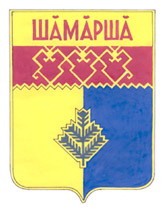 Чепкас-Никольскогосельского поселенияГазета органов местного самоуправления  Чепкас -  Никольского сельского поселенияИздается с 2 апреля .ЧЁВАШ       РЕСПУБЛИКИШЁМЁРШЁ РАЙОН,                                                                       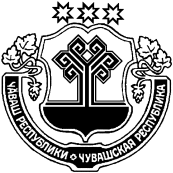 ЧУВАШСКАЯ РЕСПУБЛИКА ШЕМУРШИНСКИЙ РАЙОН  АНАТ-ЧАТКАСЯЛ ПОСЕЛЕНИЙ,Н АДМИНИСТРАЦИЙ, ЙЫШЁНУ«13»    07      2018    №34              Анат-Чаткас ял.АДМИНИСТРАЦИЯ ЧЕПКАС-НИКОЛЬСКОГО СЕЛЬСКОГО ПОСЕЛЕНИЯ ПОСТАНОВЛЕНИЕ«13»       07    2018  №34село Чепкас-НикольскоеЧЁВАШ       РЕСПУБЛИКИШЁМЁРШЁ РАЙОН,                                                                       ЧУВАШСКАЯ РЕСПУБЛИКА ШЕМУРШИНСКИЙ РАЙОН  АНАТ-ЧАТКАСЯЛ ПОСЕЛЕНИЙ,Н АДМИНИСТРАЦИЙ, ЙЫШЁНУ«13»    07      2018    №35              Анат-Чаткас ял.АДМИНИСТРАЦИЯ ЧЕПКАС-НИКОЛЬСКОГО СЕЛЬСКОГО ПОСЕЛЕНИЯ ПОСТАНОВЛЕНИЕ«13»       07    2018  №35село Чепкас-НикольскоеЧЁВАШ       РЕСПУБЛИКИШЁМЁРШЁ РАЙОН,                                                                       ЧУВАШСКАЯ РЕСПУБЛИКА ШЕМУРШИНСКИЙ РАЙОН  АНАТ-ЧАТКАСЯЛ ПОСЕЛЕНИЙ,Н АДМИНИСТРАЦИЙ,  ЙЫШЁНУ«13»    07      2018    №37              Анат-Чаткас ял.АДМИНИСТРАЦИЯ ЧЕПКАС-НИКОЛЬСКОГО СЕЛЬСКОГО ПОСЕЛЕНИЯ ПОСТАНОВЛЕНИЕ«13»       07    2018  №37село Чепкас-НикольскоеЧЁВАШ       РЕСПУБЛИКИШЁМЁРШЁ РАЙОН,                                                                       ЧУВАШСКАЯ РЕСПУБЛИКА ШЕМУРШИНСКИЙ РАЙОН  АНАТ-ЧАТКАСЯЛ ПОСЕЛЕНИЙ,Н АДМИНИСТРАЦИЙ, ЙЫШЁНУ«13»    07      2018    №37              Анат-Чаткас ял.АДМИНИСТРАЦИЯ ЧЕПКАС-НИКОЛЬСКОГО СЕЛЬСКОГО ПОСЕЛЕНИЯ ПОСТАНОВЛЕНИЕ«13»       07    2018  №37село Чепкас-Никольское О нормативах финансовых затрат, Правилах расчета размера ассигнований из бюджета Чепкас-Никольского сельского поселения Шемуршинского района на капитальный ремонт, ремонт и содержание автомобильных дорог общего пользования местного значения в Чепкас-Никольском сельском поселении Шемуршинского района Чувашской РеспубликиУчредитель: администрация Чепкас-Никольского сельского поселения Шемуршинского района  Чувашской РеспубликиАдрес:429173, Чувашская Республика,с.Чепкас-Никольское,ул.Чапаева, д.24. Электронная версия на сайте администрации Чепкас-Никольского сельского поселения: htt://qov.cap.ru/main.asp govid=504Главный редактор   М.Н.Мартынова Распространяется на территории Чепкас -Никольского сельского поселения.БЕСПЛАТНО.Тираж 10  экз.